Практическая работа №21Теоретическая частьРазбивочные чертежи планировки выполняют на основе генплана и используют для обеспечения процесса выноса проекта в натуру. Разбивочные чертежи планировки на весь объект в целом разрабатывают в масштабе генплана (обычно 1 : 500). На сложные планировочные узлы (площадки с выраженными элементами трансформации рельефа, водными устройствами и др.) выполняют отдельные разбивочные чертежи планировки в крупных масштабах (1 : 50, 1 : 100, 1 : 200).На чертежах данной категории показывают контуры всех планировочных элементов объекта (дорожек, площадок, зданий и сооружений и пр.) с их привязкой (указанием расстояний) к опорным линиям чертежа. Разбивочный чертеж может быть выполнен одним из двух методов – методом сетки (по квадратам) или методом ординат.Метод сетки обычно используют для объектов со сложной пейзажной системой планировочного решения на равнинных участках местности.План проектируемой территории разбивают на квадраты с размерами сторон 5, 10 или 20 м и фиксируют положение точек пересечения контуров планировочных элементов с линиями сетки квадратов (рис. 8).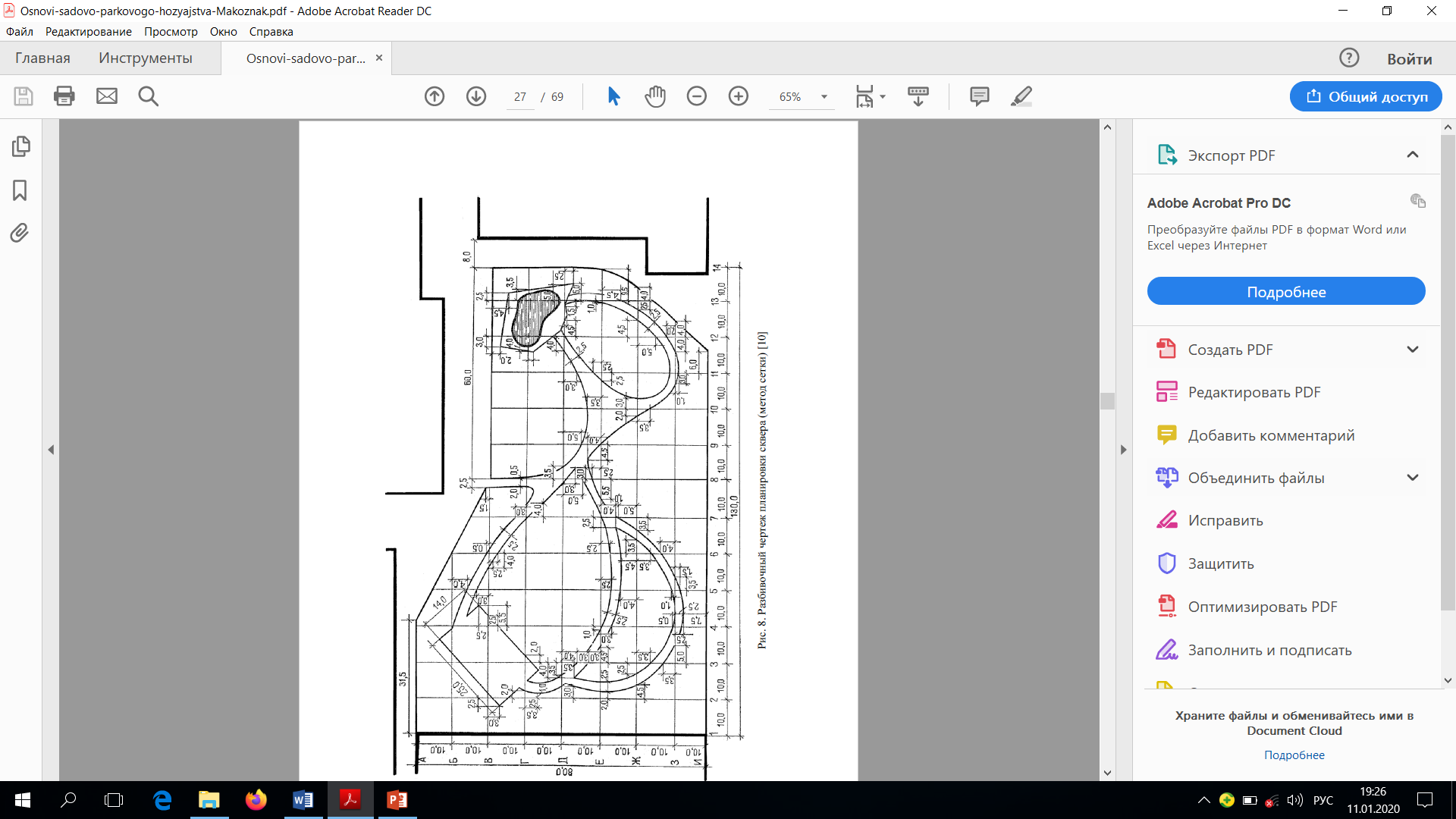 Метод ординат более универсален. На плане участка обозначают одну или несколько основных (базисных) осей и привязывают к ним при необходимости дополнительные оси; к этим опорным осям под прямым углом проводят вспомогательные линии (ординаты) с указанием расстояний от планировочных элементов до осей (рис. 9).Контуры проектируемых элементов планировки и базисные оси выделяют на посадочном чертеже утолщенными линиями (0,7–1,2 мм), выносные и размерные линии выполняют тонкими (0,35–0,50 мм); размеры указывают в метрах с точностью до десятых или сотых долей.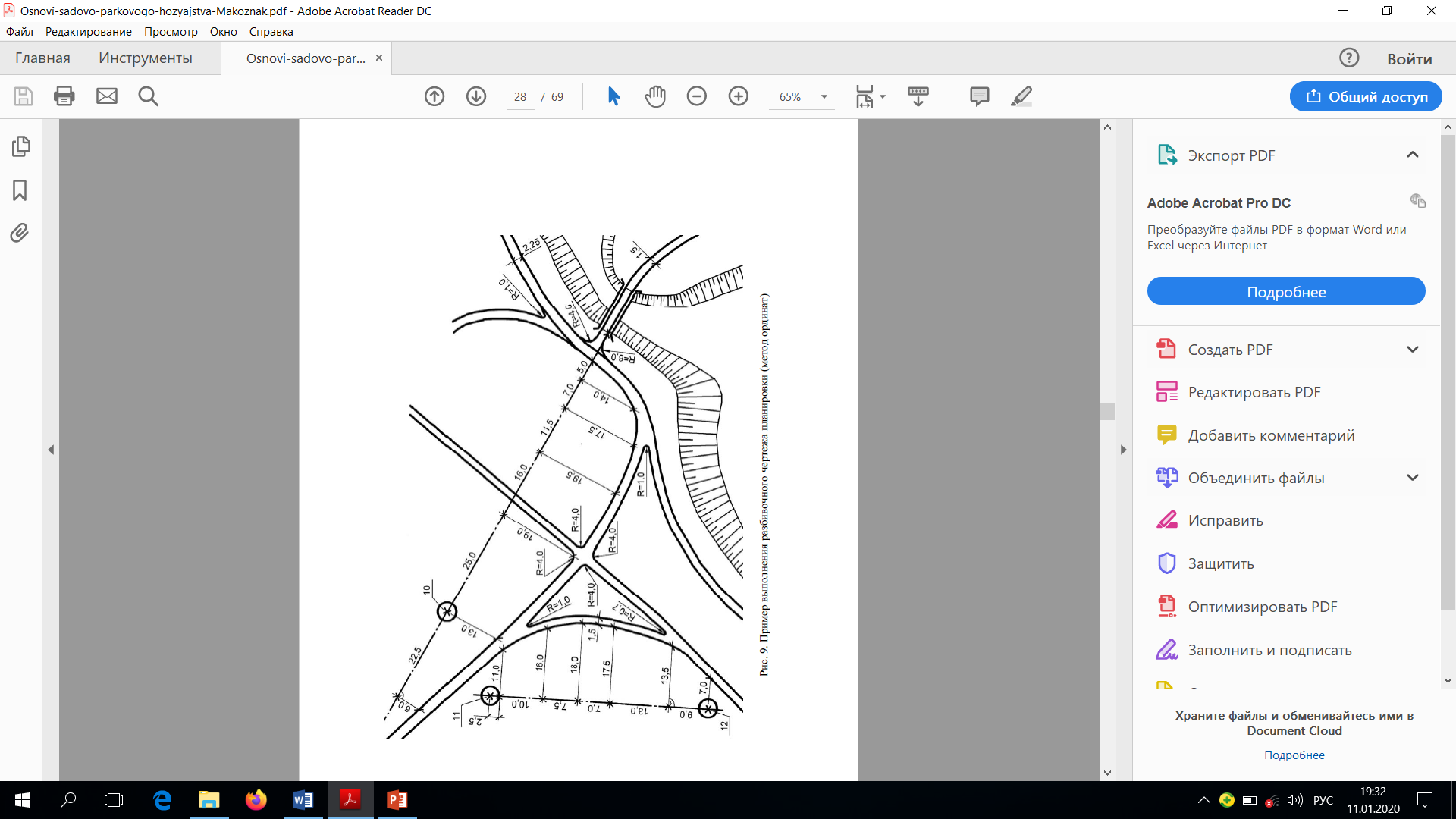 Задания практической работы № 211. Оцените преимущества и недостатки различных методов выполнения разбивочных чертежей применительно к характерным особенностям участка проектирования.2. Выполните по выбранному методу разбивочный чертеж к проекту в масштабе генплана объекта озеленения.Контрольные вопросы для самопроверкиДля чего необходим разбивочный чертеж планировки?Назовите методы выполнения разбивочного чертежа.Тема:Разбивочный чертеж планировкиЦель работы: Целью практического занятия является рассмотреть приемы выполнения разбивочных чертежей методом сетки и методом ординат; приобрести навыки составления разбивочного чертежа планировки объекта озеленения.Приборы, материалы и инструментЗаполнить, если необходимоПорядок выполнения практической работы1. Усвоить теоретический материал по теме: «Подбор ассортимента растений».2. Ответить на контрольные вопросы для самопроверки.3. Выполнить и записать задания практической работы в тетрадь. 4. Сдать выполненную практическую работу на проверку преподавателю.